Jessica Becker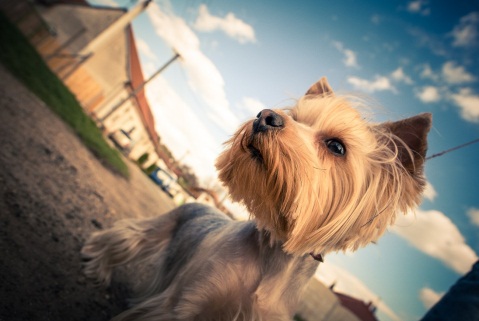 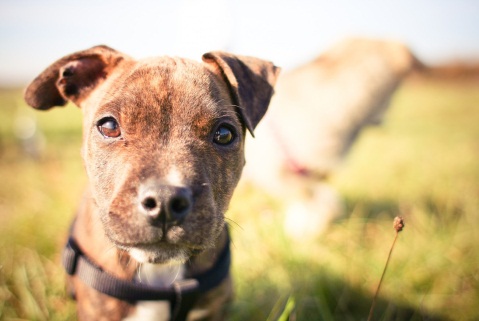 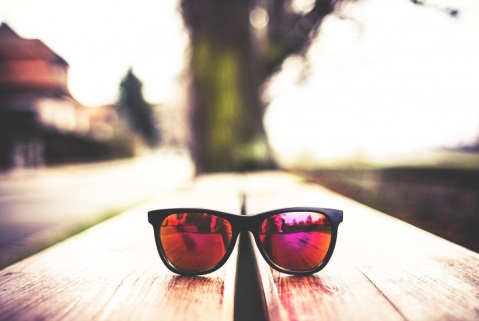 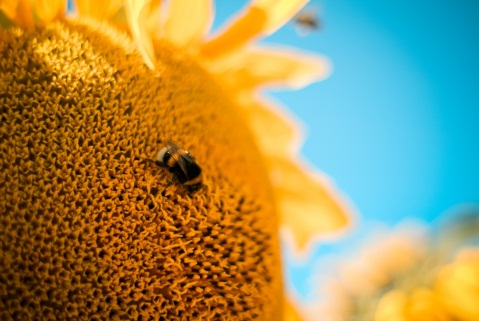 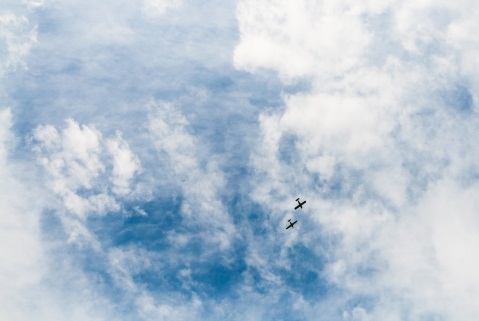 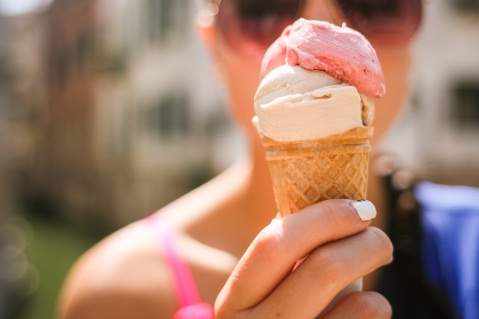 Grafikdesigner & FotografZIELESedsedtortor in velitsodalessollicitudin sit ametaliquetaugue. Donec semper laciniapurus non fringilla.Vestibulumtincidunt, magna etaccumsanlacinia.Maurisfacilisiseleifend nunc ut consequat. Quisquesitametinterdum nunc.Pellentesquelobortis nec nibheget mollis. Vestibulum vitae pulvinartortor. Nam ornarecondimentum lacus. Donecsedaccumsanipsum, sedultriceslorem.BERUFLICHER WERDEGANGKunst Direktor, ABC Design, 2002 - HeuteFusceiaculis, est quislacinia pretium, pedemetusmolestielacus, atgravidawisi ante an libero.Quisqueornareplaceratrisus.Ut molestie magna an mi.Integeraliquetmauris et nibh.Utmattis ligula posuerevelit.Nuncsagittis.Designer, Blauer Elefant Design, 1997 - 2002Curabiturvariusfringillanisl. Duis pretium mi euismod erat. Maecenas id augue. Nam vulputate.Duis a quam non nequelobortismalesuada.Praesenteuismod.Donecnullaaugue.VenenatisFÄHIGKEITENInteger nullaMaecenas euismodNam vulputateFusceiaculisDuis a quam Donecsed